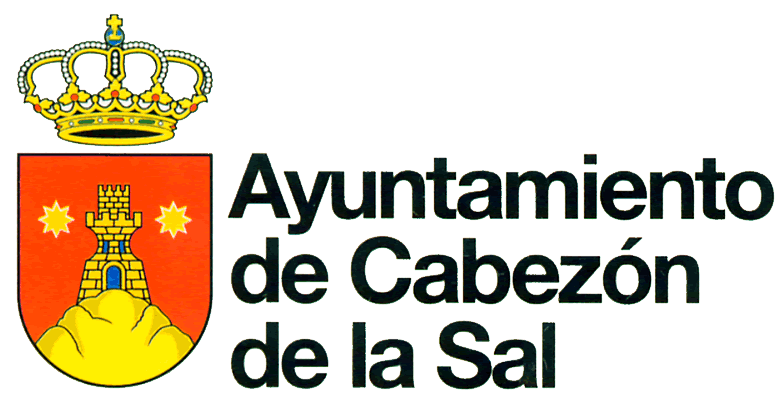 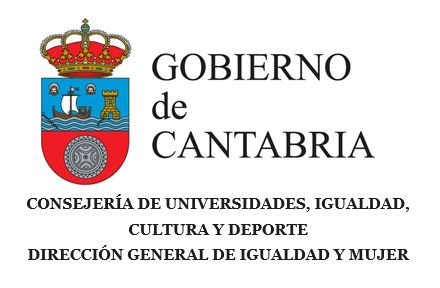 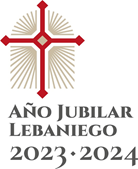 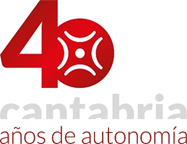 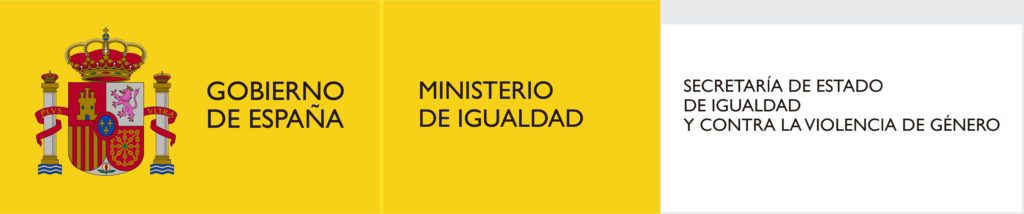 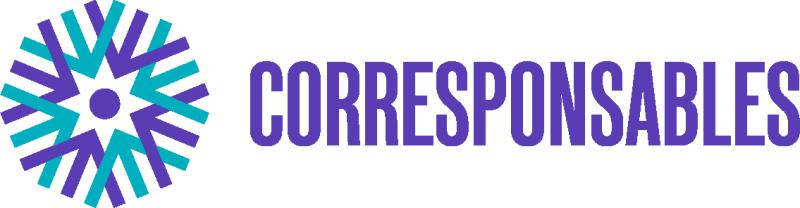 PLAN CORRESPONSABLES | LUDOTECA ENRÓLATE Introducción a los Juegos de MesaACTIVIDADES DE CONCILIACIÓN FAMILIAR Y LABORALDEL 20 AL 24 FEBRERO 2023 AYTO. DE CABEZÓN DE LA SAL FICHA DE INSCRIPCIÓNComo padre, madre o tutor/a de quien se inscribe, autorizo su participación en la actividad, asumiendo la responsabilidad de los actos que realice si desobedeciera las consignas del monitor/a responsable, y así mismo, autorizo posibles actuaciones de l@s responsables de las actividades en caso de emergencia y acepto las condiciones de participación.PLAN CORRESPONSABLESLUDOTECA ENRÓLATE Introducción a los Juegos de MesaACTIVIDADES DE CONCILIACIÓN FAMILIAR Y LABORALDEL 20 AL 24 FEBRERO 2023 AYTO. DE CABEZÓN DE LA SALCRITERIOS DE VALORACIÓN PARA LA SELECCIÓN DE PLAZASmarcados por el Ministerio de Igualdad, organismo encargado de financiar estas actividades- en caso de existir mayor número de solicitudes que plazas ofertadas -En Cabezón de la Sal, a…………de febrero de 2023Fdo.:……………………………………………………………Sus datos personales serán usados para nuestra relación y poder prestarle nuestros servicios propios como Ayuntamiento.Puede ejercitar sus derechos de protección de datos realizando una solicitud escrita a nuestra dirección, junto con una fotocopia de su DNI: Ayuntamiento de Cabezón de la Sal, Virgen del Campo, 2, CP 39500, Cabezón de la Sal (Cantábrica).Dirección de contacto con nuestro Delegado de Protección de Datos: albertogomez@audidat.comMás información en nuestra web www.cabezondelasal.net y en nuestras dependencias.1.DATOS DEL PADRE, MADRE O TUTOR/A1.DATOS DEL PADRE, MADRE O TUTOR/A1.DATOS DEL PADRE, MADRE O TUTOR/AN.I.F.:APELLIDOS:NOMBRE:NOMBRE:NOMBRE:DOMICILIO:DOMICILIO:DOMICILIO:DOMICILIO:LOCALIDAD:LOCALIDAD:LOCALIDAD:C.P.:EMAIL:EMAIL:TELEFONO:TELEFONO:2.DATOS DEL NIÑO/A2.DATOS DEL NIÑO/AAPELLIDOS:NOMBRE:NOMBRE:NOMBRE:NOMBRE:NOMBRE:FECHA DE NACIMIENTO:FECHA DE NACIMIENTO:FECHA DE NACIMIENTO:FECHA DE NACIMIENTO:FECHA DE NACIMIENTO:FECHA DE NACIMIENTO:DATOS RELEVANTES DE SALUD¿Toma medicación?,                                                         SÍ    /     NO(en caso afirmativo indique el motivo)¿Toma medicación?,                                                         SÍ    /     NO(en caso afirmativo indique el motivo)¿Toma medicación?,                                                         SÍ    /     NO(en caso afirmativo indique el motivo)¿Tiene algún problema de salud que le condicione la realización de actividades físicas?                          SÍ    /    NO¿Cual, qué actividades?¿Tiene algún problema de salud que le condicione la realización de actividades físicas?                          SÍ    /    NO¿Cual, qué actividades?¿Tiene algún problema de salud que le condicione la realización de actividades físicas?                          SÍ    /    NO¿Cual, qué actividades?Alergias o intolerancias (alimentos, medicinas,…)Alergias o intolerancias (alimentos, medicinas,…)Alergias o intolerancias (alimentos, medicinas,…)DATOS DE CONDUCTAIndicar aquellos aspectos de la conducta de su hijo/a que necesitemos conocer para favorecer unas óptimas relaciones sociales con sus compañeros y compañeras y a su vez, proteger al/la menor en caso de mayor vulnerabilidad emocional y/o social.Indicar aquellos aspectos de la conducta de su hijo/a que necesitemos conocer para favorecer unas óptimas relaciones sociales con sus compañeros y compañeras y a su vez, proteger al/la menor en caso de mayor vulnerabilidad emocional y/o social.Indicar aquellos aspectos de la conducta de su hijo/a que necesitemos conocer para favorecer unas óptimas relaciones sociales con sus compañeros y compañeras y a su vez, proteger al/la menor en caso de mayor vulnerabilidad emocional y/o social.UTILIZACIÓN DEL SERVICIOIndicar lugar exacto de asistencia del niño/a las actividades:CASA DE CULTURA CONDE SAN DIEGO Indicar el periodo exacto de asistencia del niño/a las actividades:SEMANA DEL 20 AL 24 DE FEBRERO 2023 (LUNES, MARTES, MIÉRCOLES, JUEVES Y VIERNES) Hora de entrada:                      Hora de salida:                       Persona encargada de recoger al niño/a:(Avisar directamente al monitor/a responsable de la persona que recogerá al niño/a en caso de cambio)*Las Plazas de inscripción Centro Cultural José Manuel de Monasterios son limitadas y han de cumplir número suficiente para crear un grupo, sino se cumplieran se reubicaran las inscripciones a la sede de Cabezón de la Sal.Indicar lugar exacto de asistencia del niño/a las actividades:CASA DE CULTURA CONDE SAN DIEGO Indicar el periodo exacto de asistencia del niño/a las actividades:SEMANA DEL 20 AL 24 DE FEBRERO 2023 (LUNES, MARTES, MIÉRCOLES, JUEVES Y VIERNES) Hora de entrada:                      Hora de salida:                       Persona encargada de recoger al niño/a:(Avisar directamente al monitor/a responsable de la persona que recogerá al niño/a en caso de cambio)*Las Plazas de inscripción Centro Cultural José Manuel de Monasterios son limitadas y han de cumplir número suficiente para crear un grupo, sino se cumplieran se reubicaran las inscripciones a la sede de Cabezón de la Sal.Indicar lugar exacto de asistencia del niño/a las actividades:CASA DE CULTURA CONDE SAN DIEGO Indicar el periodo exacto de asistencia del niño/a las actividades:SEMANA DEL 20 AL 24 DE FEBRERO 2023 (LUNES, MARTES, MIÉRCOLES, JUEVES Y VIERNES) Hora de entrada:                      Hora de salida:                       Persona encargada de recoger al niño/a:(Avisar directamente al monitor/a responsable de la persona que recogerá al niño/a en caso de cambio)*Las Plazas de inscripción Centro Cultural José Manuel de Monasterios son limitadas y han de cumplir número suficiente para crear un grupo, sino se cumplieran se reubicaran las inscripciones a la sede de Cabezón de la Sal.CONONOCIMIENTOS JUEGOS DE MESA.Indicar si el hijo/a es usuario/a a los juegos de mesa. Ejemplo: tipo de juegos de mesa que conocen, ha cuales han jugado……CONDICIONES GENERALES1.- Fechas de presentación de la solicitud (no se admitirán solicitudes fuera de plazo): Del 13 al 15 de febrero 20232.- Lugar de presentación :De forma presencial Registro Ayuntamiento de Cabezón de la Sal (1ª planta) A través de Sede Electrónica o por cualquiera de los medios que establece el artículo 16.4 de la ley 39/20153.- Condiciones de solicitud de plaza: Cumplimentar la solicitud correctamente4.- Serán anuladas todas aquellas solicitudes que omitan o falseen datos quedando fuera de la selecciónPRIORIDAD: Atención de familias monoparentales, víctimas de violencia de género y de otras formas de violencia contra las mujeres, mujeres en situación de desempleo de larga duración, mujeres en situación de especial vulnerabilidad, mujeres mayores de 45 años o a unidades familiares en las que existan otras responsabilidades relacionadas con los cuidados.Señalar cuál de las siguientes circunstancias impiden la conciliación:Padre/madre/tutor/a ambos trabajadores    Familia monoparental trabajadora    Desempleadas que realicen formación ocupacional o para el empleo en algún programa o curso    Otras situaciones asimiladas a una relación laboral no contractual que impidan la conciliación    Situaciones familiares de especial vulnerabilidadPara poder realizar la valoración se podrá solicitar certificado que acredite de cualquiera de las anteriores circunstancias    Otras situaciones no contempladas que impidan la conciliación (explicación)